Boiling Springs Bulldog Basketball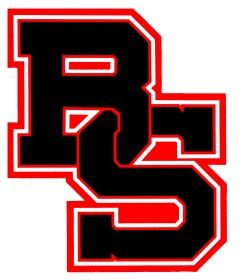 YOUTH CAMP 2019Wednesday, June 5th – friday, June 7thBoiling Springs High School Main Gym9:00 am - 12:00 pmPut on by: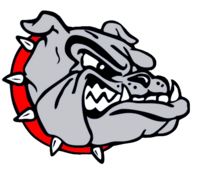 The Boiling Springs Boys’ Basketball Staff & Outstanding Bulldog Basketball PlayersIndividual Instruction (Fundamentals & Station Work)Individual Competition (1 on 1, Free-Throw, 3 point, & hot shot)Team Instruction (Bulldog Basketball Philosophy, Offensive & Defensive Scheme)Team Competition (3 on 3, 4 on 4, 5 on 5 league play, and shell defensive competition)Emphasis on Leadership and teaching self-confidence in life and sportsAll lessons in what it takes to be a Bulldog!!!COST: $70.00 per camperWHO CAN COME:  Any rising 2nd – 8th grade boy*Water will be available all day and each camper will receive a PowerAde at 10:30 every morningPlease contact Hal McManus at 864-594-9479 with any questions.=================================================================================Name ___________________________________________________________                                                     Address _________________________________________________________                                                             City_________________________________ State ________________ Zip ______________School attending 2019-2020 ________________________Grade_______ T-Shirt Size ____________ IN CASE OF EMERGENCY: Cell Phone #(s): _________________________________________Home Phone:______________________________E-mail: ______________________________________________________NOTE:  A deposit of $40.00 (Non-refundable) must accompany application.  Your application will be acknowledged upon receipt.Make checks payable to Boiling Springs High School Boys Basketball.  I hereby authorize the staff at BSHS youth basketball camp to act for me according to their best judgement in any emergency requiring medical attention, and I hereby waive and release the camp from any and all liability for any injuries or illness incurred at camp.PLEASE PRINT Parent or Guardian Name _____________________________________________________________________Parent or Guardian Signature _________________________________________________________________Send Application to:  Hal McManus, Boiling Springs High School, 2251 Old Furnace Road, Boiling Springs, S.C. 29316